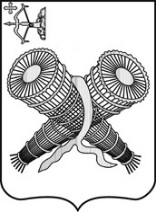 АДМИНИСТРАЦИЯ ГОРОДА СЛОБОДСКОГОКИРОВСКОЙ ОБЛАСТИПОСТАНОВЛЕНИЕ13.11.2018 								                                    № 2517г. Слободской Кировской областиО включении муниципальных услуг в Реестр муниципальных услуг муниципального образования «город Слободской»В соответствии с Федеральным законом от 27.07.2010 № 210-ФЗ                           «Об организации предоставления государственных и муниципальных услуг», постановлением администрации города Слободского от 07.02.2011 №12                    «О Реестре муниципальных услуг муниципального образования «город Слободской» администрация города Слободского ПОСТАНОВЛЯЕТ:1. Внести в Реестр муниципальных услуг муниципального образования «город Слободской» следующие услуги:1.1. За номером 108 муниципальную услугу «Предоставление жилых помещений в специализированном жилищном (маневренном) фонде в домах, расположенных на территории муниципального образования».1.2. За номером 109 муниципальную услугу «Приватизация муниципального жилищного фонда муниципального образования».1.3. За номером 110 муниципальную услугу «Предоставление в собственность, аренду земельных участков без проведения торгов».2. Контроль за выполнением настоящего постановления возложить на заведующую отделом экономического развития, потребительских рынков и муниципальных закупок (Харитонову И.А.).3. Настоящее постановление вступает в силу со дня его обнародования на официальном сайте администрации города Слободского.Глава города Слободского                  И.В. Желвакова